   UNIVERSIDAD NACIONAL AUTÓNOMA DE MÉXICO 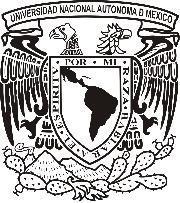 FACULTAD DE ESTUDIO SUPERIORES IZTACALADIVISIÓN DE INVESTIGACIÓN Y POSGRADODEPARTAMENTO ESTUDIANTIL DE POSGRADORELACIÓN DE DOCUMENTOS PARA SOLICITUD DE VALIDACIÓN DE ESTUDIOS DE POSGRADO Y AUTORIZACIÓN DE EXAMEN DE GRADO (ESPECIALIZACIÓN)Entregar en un folder beige tamaño oficio nombrado en la pestaña de la siguiente manera: APELLIDO PATERNO, APELLIDO    MATERNO, NOMBRES Y PROGRAMA DE POSGRADO NOMBRE Y FIRMA DEL INTERESADO*Entregar este formato en dos tantosProgramaEspecializaciones de la Facultad de Estudios Superiores IztacalaEspecializaciónNombre del alumnoNo. de CuentaAlumno con antecedentes UNAM en el ciclo inmediato anteriorAlumno con antecedentes UNAM en el ciclo inmediato anteriorSiSiNoNúm.LISTADO DOCUMENTOSENTREGADOENTREGADONúm.LISTADO DOCUMENTOSSINO1Formato de Transferencia de la información  https://www.dgae.unam.mx/titulosgrados/registro_titulo_grado_cedula.html Firmado con tinta azul2Hoja de actualización de datos www.saep.unam.mx firmado con tinta azul3Formato no adeudo de bibliotecas https://biblioteca.iztacala.unam.mx/4Formato trámite de titulación5Votos aprobatorios (solamente para la modalidad de titulación por tesis o caso clínico)